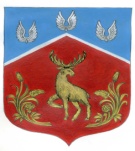 Администрация муниципального образованияГромовское сельское поселение муниципального образованияПриозерский муниципальный район  Ленинградской областиПОСТАНОВЛЕНИЕот 01 февраля 2018 года         № 40В соответствии с постановлением Правительства Российской Федерации от 6 мая 2016 года № 393 «Об общих требованиях к порядку принятия решений о признании безнадёжной к взысканию задолженности по платежам в бюджеты бюджетной системы Российской Федерации», статьёй 47.2 Бюджетного кодекса Российской Федерации, администрация муниципального образования Громовское сельское поселение муниципального образования Приозерский муниципальный район Ленинградской области ПОСТАНОВЛЯЕТ:1. Утвердить прилагаемый Порядок принятия решений о признании безнадёжной к взысканию задолженности по неналоговым платежам в бюджет муниципального образования Громовское сельское поселение муниципального образования Приозерский муниципальный район Ленинградской области.2. Постановление администрации муниципального образования Громовское сельское поселение от 19.07.2016 года № 335 «О порядке признания безнадежной к взысканию и списания задолженности по неналоговым платежам в части, подлежащей зачислению в бюджет муниципального образования Громовское сельское поселение муниципального образования Приозерский муниципальный район Ленинградской области» считать утратившим силу.3. Настоящее постановление вступает в силу после размещения на официальном сайте администрации муниципального образования Громовское сельское поселение Приозерского района Ленинградской области и в средствах массовой информации.4. Контроль за исполнением настоящего постановления оставляю за собой.Глава администрации                                                       А.П. КутузовВострейкина Т.А (881379)99-466 РАЗОСЛАНО: 2-дело, сайт -1, www.lenoblinform.ru С ПОЛНОЙ ВЕРСИЕЙ ПОСТАНОВЛЕНИЯ МОЖНО ознакомиться на официальном сайте муниципального образования Громовское сельское поселение муниципального образования Приозерский муниципальный район Ленинградской области www.admingromovo.ruhttp://www.admingromovo.ru/normativno-pravovie_akti/administracia/postanovlenie2010.phpОб утверждении Порядка принятия решений о признании безнадёжной к взысканию задолженности по неналоговым платежам в бюджет муниципального образования Громовское сельское поселение муниципального образования Приозерский муниципальный район Ленинградской области